EDITAL DA INCUBADORA SUL CAPIXABA N.º 01/2018ANEXO IFICHA DE INSCRIÇÃOPROCESSO SELETIVO PARA CONTRATAÇÃO DE BOLSISTA Solicito à Incubadora Sul Capixaba a minha inscrição no Processo Seletivo para a Contratação de Bolsista, de acordo com os dados acima.Declaro estar ciente e concordar plenamente com todos os termos do Edital da Incubadora Sul Capixaba n.º 01/2018, de 22 de outubro de 2018.Alegre - ES, ______ de _________________ de 2018._____________________________________Assinatura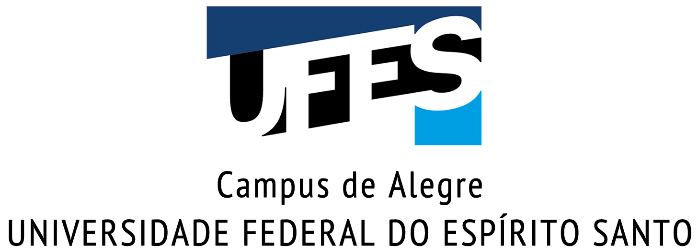 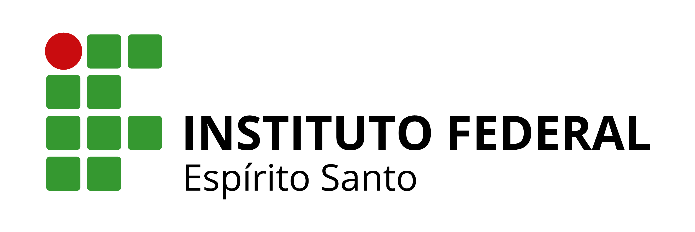 NOME DO CANDIDATONOME DO CANDIDATONOME DO CANDIDATONOME DO CANDIDATODOCUMENTO OFICIAL DE IDENTIDADEDOCUMENTO OFICIAL DE IDENTIDADEDOCUMENTO OFICIAL DE IDENTIDADEDOCUMENTO OFICIAL DE IDENTIDADENÚMERO DATA DE EMISSÃOÓRGÃO EMISSORÓRGÃO EMISSORENDEREÇO (RUA, AVENIDA, PRAÇA, NÚMERO, APARTAMENTO, ETC.) ENDEREÇO (RUA, AVENIDA, PRAÇA, NÚMERO, APARTAMENTO, ETC.) ENDEREÇO (RUA, AVENIDA, PRAÇA, NÚMERO, APARTAMENTO, ETC.) ENDEREÇO (RUA, AVENIDA, PRAÇA, NÚMERO, APARTAMENTO, ETC.) BAIRROCIDADECEPUFTELEFONE (Preferencialmente Celular)E-MAILDATA DE NASCIMENTODATA DE NASCIMENTOTITULAÇÃO (Área / Instituição)TITULAÇÃO (Área / Instituição)TITULAÇÃO (Área / Instituição)TITULAÇÃO (Área / Instituição)ENSINO MÉDIOGRADUAÇÃOESPECIALIZAÇÃOMESTRADODOUTORADO